MP29.021.12.2018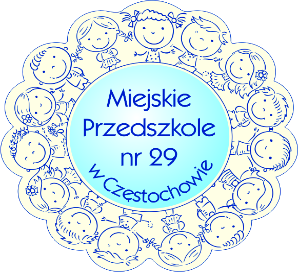 ZARZĄDZENIE  nr 12/2018Dyrektora Miejskiego Przedszkola nr 29 w Częstochowiez dnia 05 czerwca 2018 r.w sprawie zebrania Rady Pedagogicznej           Działając na podstawie: art. 69 ust. 6 Ustawy z dnia 14 grudnia 2016 roku – Prawo oświatowe (Dz. U. 2017 r., poz. 59) zarządzam:§1Zebranie Rady Pedagogicznej na 26.06.2018 r. o godz. 16:00 w Sali grupy Pszczółki.§2Porządek zebrania stanowi załącznik nr 1 do niniejszego zarządzenia.§3Zarządzenie wchodzi w życie z dniem podpisania.(-) Ewa GrygielDyrektorMiejskiego Przedszkola nr 29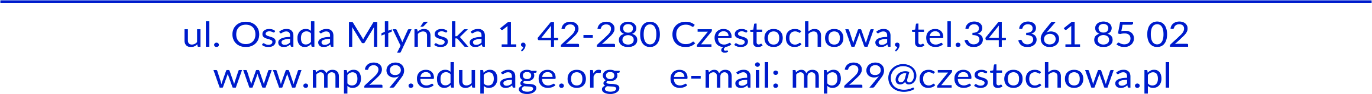 